Интересные факты о мышах.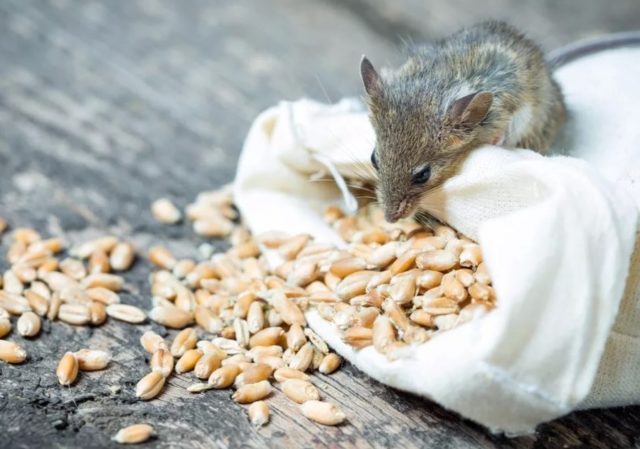 Мыши, как и крысы, являются очень распространенными вредителями. Мышей можно встретить по всему миру от самых удаленных, до самых густонаселенных уголков, а значит докучают людям и в деревнях и в квартирах. Мало того, что эти грызуны наносят вред нашим запасам и имуществу, а также могут приводить к внезапным пожарам, когда перегрызают электропроводку, так еще мыши являются переносчиками опасных заболеваний.Мыши удивительные существа, способные протиснуться через щели размером 6 мм! Путем сплющивания своего тела, мышки могут пролезать через такие незначительные зазоры между плитами или через трещины и щели. Именно благодаря этой способности мыши проникают в жилища.6 мм - это примерный диаметр простого карандаша! Поэтому, чтобы защититься от нашествия мышей в квартире или в доме необходимо позаботиться о том, чтобы все трещины, щели и дыры были тщательно и надежно заделаны. Мыши плохо видят, зато обладают удивительно чутким слухом, осязанием и обонянием.Благодаря своим маленьким размерам и отсутствию каких-либо природных приспособлений для защиты от хищников, например, как иглы у ежей, мыши являются источником пищи и звеном в цепи питания очень многих хищников, поэтому они всегда на чеку и в свободное от питания и размножения время следят за окружающим их пространством.Мыши лучше всего видят при тусклом свете, поэтому из-за несовершенного зрения мышки в основном полагаются на другие органы чувств, такие как обоняние, слух и осязание, которые развиты у них до предела.. Мыши не любят холод, поэтому зимуют у человека.Холод является естественным врагом для всех млекопитающих и мыши не исключение. Опять же исходя из своих малых размером и активного образа жизни мыши не обзавелись густой шерстью или толстой жировой прослойкой, поэтому в течение осенних и зимних месяцев, мыши любят находиться поближе к человеку, где всегда тепло и найдется чем перекусить. Зубы у мышей никогда не перестают расти.Мыши, как и другие грызуны, имеют набор резцовых зубов, которые никогда не перестают расти. Их зубы растут со скоростью 0,3 мм в день! Следовательно, мыши должны постоянно грызть подходящие предметы, чтобы стачивать зубы до нужной длины. Среди этих предметов излюбленными являются картонные коробки, мебель, электропроводка.Именно эта их особенностей приводит к трагическим последствиям, таким как пожар в квартире или на складе, вызванный коротким замыканием в электропроводке. Как и крысы на предприятии, мыши могут выводить из строя дорогостоящее оборудование и станки, что приводит к дорогостоящему ремонту и убыткам в виду простоя производства. Мыши улавливают ультразвукМышиный слух в разы превосходит наш и способен улавливать звуковые волны в ультразвуковом диапазоне до 90 кГц! Благодаря этой способности мыши могут общаться между собой и даже признаваться в любви к особям противоположного пола, то есть петь серенады. Мыши рекордсмены в прыжках в высотуХорошо, так что у них не только сверхчеловеческий слух, но они также могут прыгать на невероятные высоты! Зафиксировано, что мыши прыгают на высоту около 25,4 см. Учитывая их средний размер от 3 до 10 см, это впечатляет! Мыши - фантастические альпинистыНа вершине их впечатляющие навыки прыжков, мыши также удивляют из возможности карабкаться по отвесным стенам на впечатляющие высоты. Они не только обладают удивительными навыками прогулок по канату, но и могут покорять любые шероховатые вертикальные поверхности высотой до 2 метров! Мыши любят путешествовать и исследовать территориюДа, это действительно так. Как и некоторые великие исследователи нашего времени, мыши любят приключения. Ежедневно они выходят исследовать свою территорию для поиска любых потенциальных источников пищи.Несмотря на то, что это удивительные прыгуны и альпинисты, мыши любят бегать вдоль стен и по краям поверхностей. Мыши жадные до едыМыши, крысы, тараканы и другие вредители очень жадные до еды и находятся в постоянных поисках пищи.Мыши всеядные, поэтому поедают все, что попадается у них на пути и к чему приводит их обостренный нюх. При этом мыши любят пробовать всего понемножку, то есть не доедают, а лишь надкусывают и бегут дальше. В среднем за ночь мыши совершают от 20 до 30 посещений различных пищевых объектов, принимая всего 0,15 г. пищи из каждого места.Мыши являются разносчиками опасных болезнейМыши могут запросто могут стать причиной серьезных проблем со здоровьем для вашей семьи, если в квартире завелись мыши. Также эти грызуны могут сильно навредить бизнесу, если, например, заведутся в кафе, ресторане или столовой.Какие болезни переносят мыши? Самый частый вопрос задают специалистам обеспокоенные жители городов, после того, как встретили мышей в квартире.  Приведем лишь краткий список опасных болезней, которыми можно заразиться от мышей:СальмонеллезЛептоспирозТуляремияГеморрагическая лихорадкаИерсиниозЛенточные червиБешенствоКаким образом происходит заражение человека инфекциями, переносчиками которых являются мыши? Подхватить инфекцию от грызунов можно одним из ниже перечисленных способов:еда и вода, которые были заражены слюной или экскрементами больной мыши;воздух, загрязненный шерстью и мышиным пометом, ставшим пылью;прикоснувшись к останкам грызуна;если зараженная мышь укусила;через паразитов, которые питались кровью больной мыши, например клопы или блохиУничтожение мышей производится двумя способами: механическим при помощи мышеловок и химическим, используя отравленные приманки. Рассматривать ультразвуковые отпугиватели не будем, так как эффективность их работы часто весьма сомнительна, а вышеописанные два способа практически безотказны.Чтобы избавиться от мышей  навсегда нужно сначала их всех уничтожить, а затем не допустить повторного появления! Для этого следует как можно скорее обнаружить пути их проникновения в помещения  и заделать все трещины, щели в полу и в стенах, особенно уделить внимание щелям вдоль труб, между плитами.